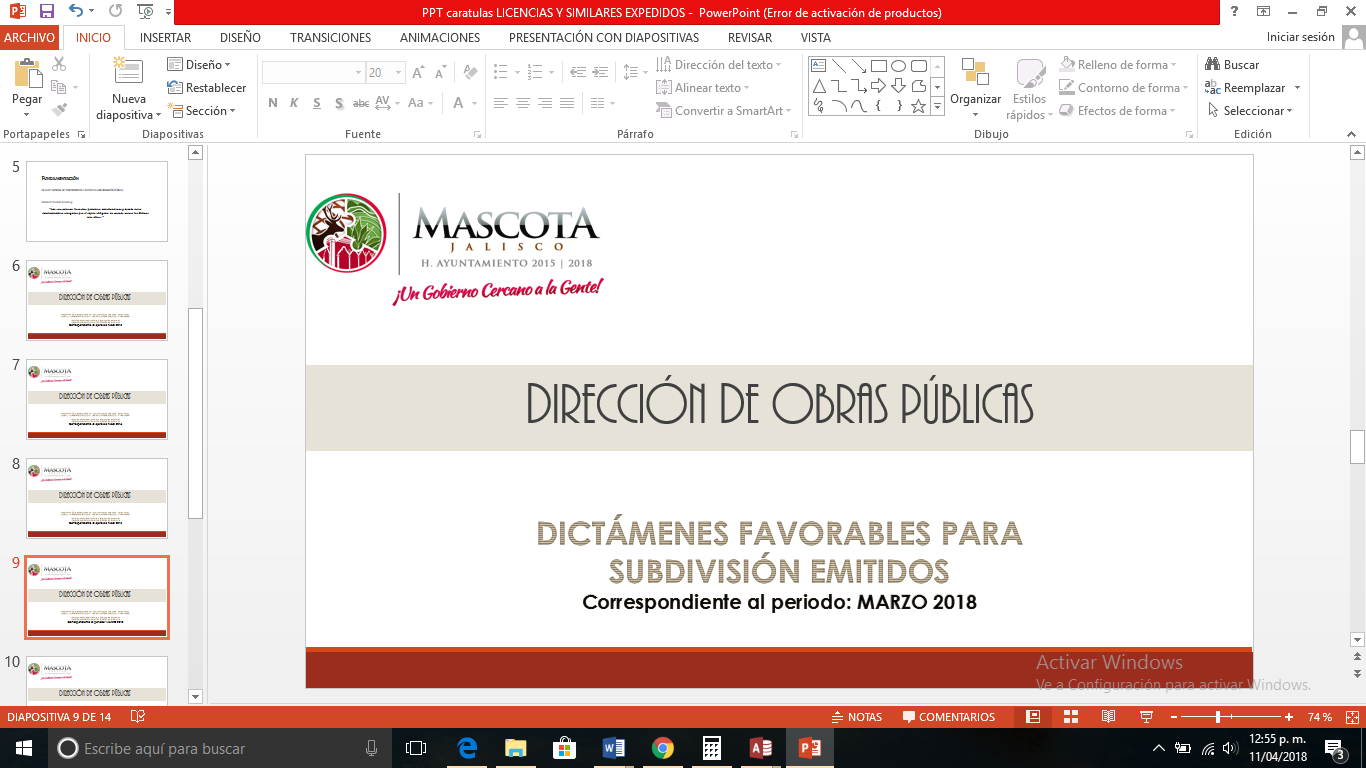 Anexo 02 de 03 Del oficio núm. 2018-DOP105IMPORTANTE: 	El listado presentado es informativo, corresponde a las licencias y/o permisos emitidos, sin embargo la validez y vigencia de estos estará determinada por dos factores: 1) Que la licencia y los planos ya hayan sido entregados al promotor del trámite, y 2) Que se haya cubierto el pago oportunamente en la Hacienda Municipal y se ratifique con el recibo oficial expedido en dicha dependencia.FundamentaciónDE LA LEY GENERAL DE TRANSPARENCIA Y ACCESO A LA INFORMACIÓN PÚBLICA;Artículo 8, fracción VI, inciso g:“Las concesiones, licencias, permisos, autorizaciones y demás actos administrativos otorgados por el sujeto obligado, de cuando menos los últimos tres años…”DOCUMENTOPROMOTORFECHACATEGORIALS2018.015DANIEL RAMOS PÉREZ, ESTHER DANIELA RAMOS TAPIA, ALFREDO RAMOS TAPIA02/03/2018URBANOLS2018.016JOSÉ ANGUIANO PALOMERA y/o ALBERTO ONOFRE VALLE CASTILLO05/03/2018URBANOLS2018.017MIGUEL RICARDO GÜITRÓN MARTÍNEZ12/03/2018RÚSTICOLS2018.018MIGUEL RICARDO GÜITRÓN MARTÍNEZ22/03/2018URBANO